Тема: Построение диаграмм и графиков в среде электронных таблиц MS Excel.Цель:Учебная: закрепить знания об табличных данных; диаграммы и графики; сформировать навыки использования мастера диаграмм при их построенииРазвивающая: развитие внимания, творческого воображения и творческого мышленияВоспитательная: формирование интереса к предмету, аккуратности и внимательности при построении диаграмм и графиков.Ход урокаI.Организация класса к урокуII. Актуализация опорных знанийОпрос:Какие типы диаграмм вы знаете?Какие диаграммы лучше использовать для построения математических функций?Как отформатировать графики, диаграммы?III.Методические рекомендации к урокуПри введении формулы, которая начинается с отрицательного коэффициента, целесообразно коэффициент взять в скобки.Если нужно ввести одинаковые формулы, целесообразно их копировать, при этом использовать абсолютные ссылки.При перемещении курсора по диаграмме появляются подсказки, которые показывают, на каком элементе диаграммы в данный момент находится курсор. Это помогает активизировать нужный элемент диаграммы. IV.Мотивация изучения темыПрограмма обработки электронных таблиц дает возможность проиллюстрировать данные в виде разнообразных графиков, диаграмм.Много сведений про окружающий мир  человек воспринимает с помощью  зрения. По этому оень часто важно не только найти убедительные данные, а и кратко и на очно их подать.Предыдущий анализ данных может выполнятся с помощью их графического представления. Excel и тут оказывает существенную помощь  V.План решения задач1. Запустить программу Excel.2. Построить диаграммы и графики в соответствии с предложенными заданиям Задание №1Построение графика функции «Зонтик»Приведены функции, графики которых участвуют в этом изображении:у1= -1/18х2 + 12, х[-12;12]y2= -1/8х2 +6, х[-4;4]y3= -1/8(x+8)2 + 6, х[-12; -4]y4= -1/8(x-8)2 + 6, х[4; 12]y5= 2(x+3)2 – 9, х[-4;0]y6=1.5(x+3)2 – 10, х[-4;0]Порядок выполнения действий:Запустить MS EXCELВ ячейке А1 внести обозначение переменной хЗаполнить диапазон ячеек А2:А26 числами от -12 до 12 с шагом 1, используя меню (ЗАПОЛНИТЬ-ПРОГРЕССИЯ-ПО СТОЛБЦАМ).Последовательно для каждого графика функции будем вводить формулы.Для у1= -1/18х2 + 12, х[-12;12]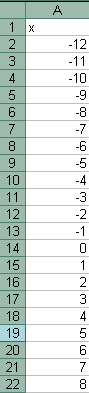 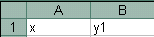 Устанавливаем курсор в ячейку В1 и вводим у1В ячейку В2 вводим формулу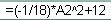 Нажимаем Enter на клавиатуреАвтоматически происходит подсчет значения функции.Растягиваем формулу до ячейки В26Аналогично в ячейку С10 (т.к значение функции находим только на отрезке х[-4;4]) вводим формулу для графика функции y2= -1/8х2 +6.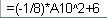 и.т.д.В результате должна получиться следующая ЭТ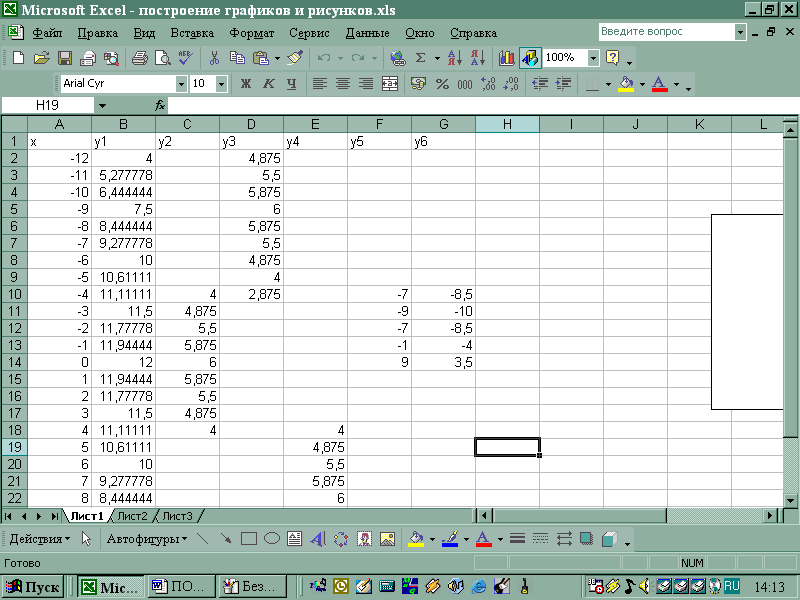 После того, как все значения функций подсчитаны, можно строить графики этих функций.Выделяем диапазон ячеек А1:G26На панели инструментов выбираем меню Вставка → Диаграмма.В окне Мастера диаграмм выберите Точечная → Выбрать нужный вид→ Нажать Ok.В результате должен получиться следующий рисунок: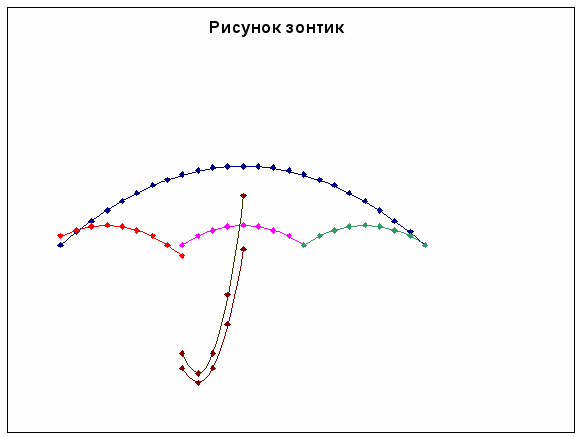 V. Подведение итогов урокаVI. Домашнее заданиеПодобрать набор функций для создания изображения.